30 Eylül 2015 tarihinde Fakültemiz konferans salonunda oryantasyon programı kapsamında eğitim gerçekleştirildi.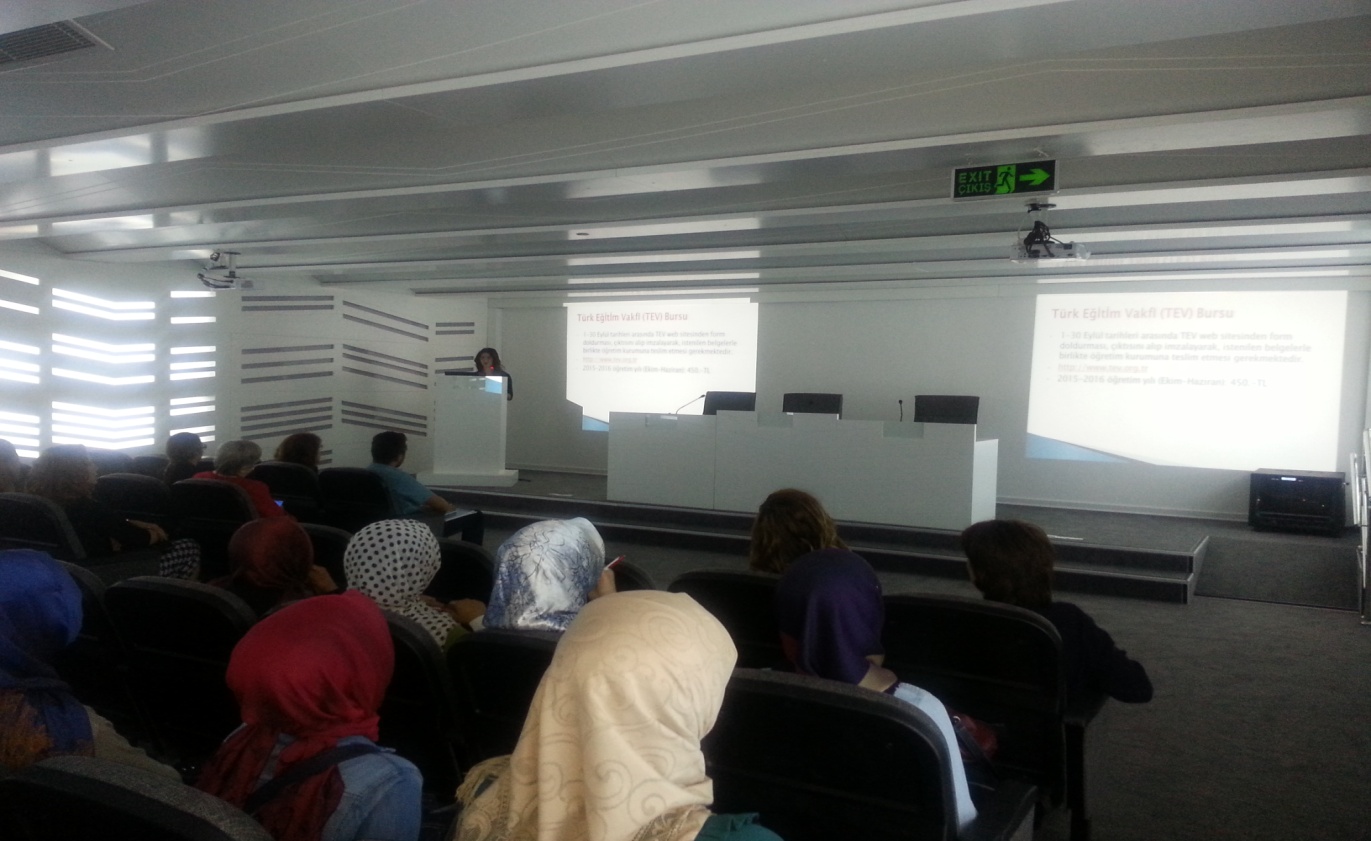 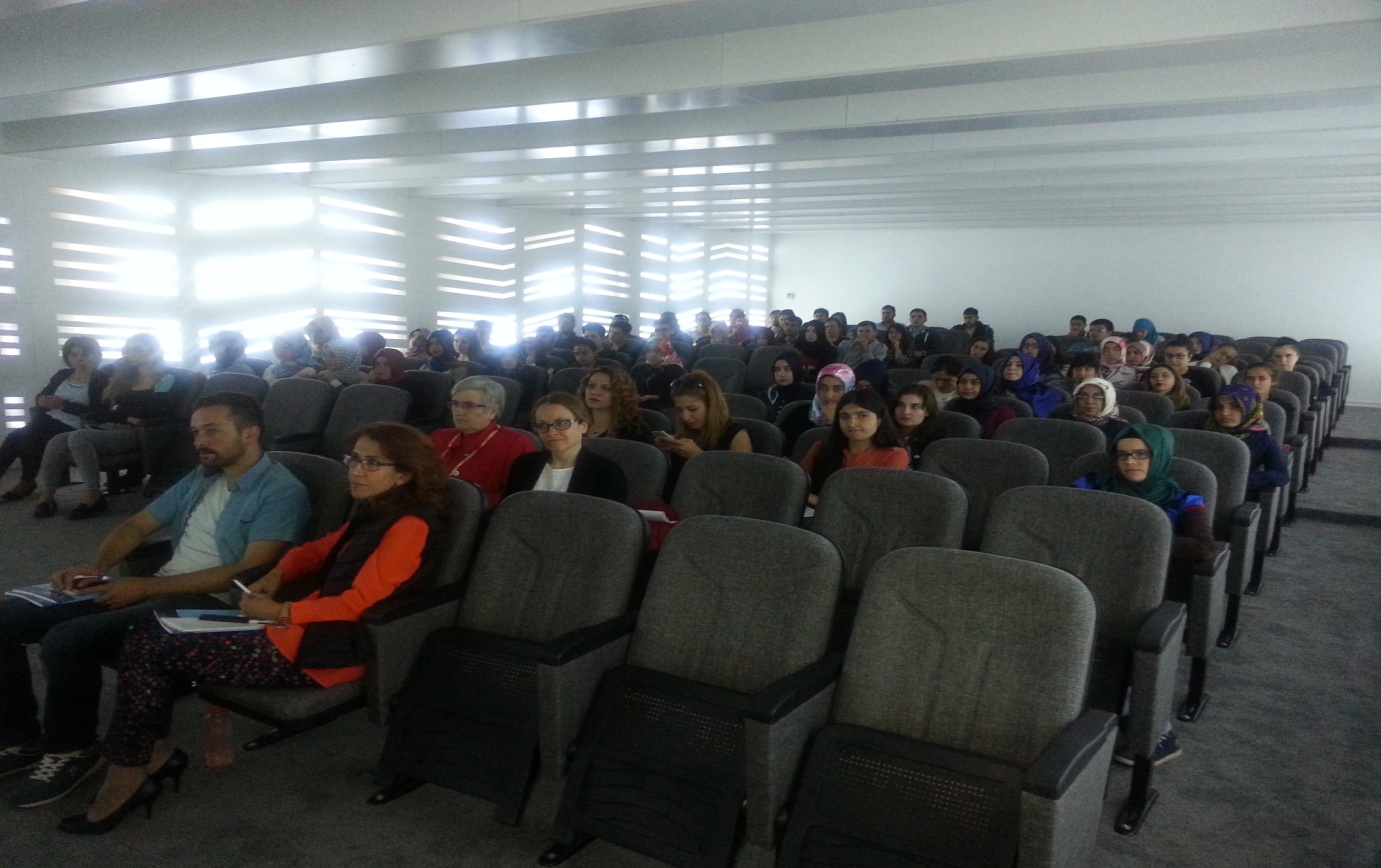 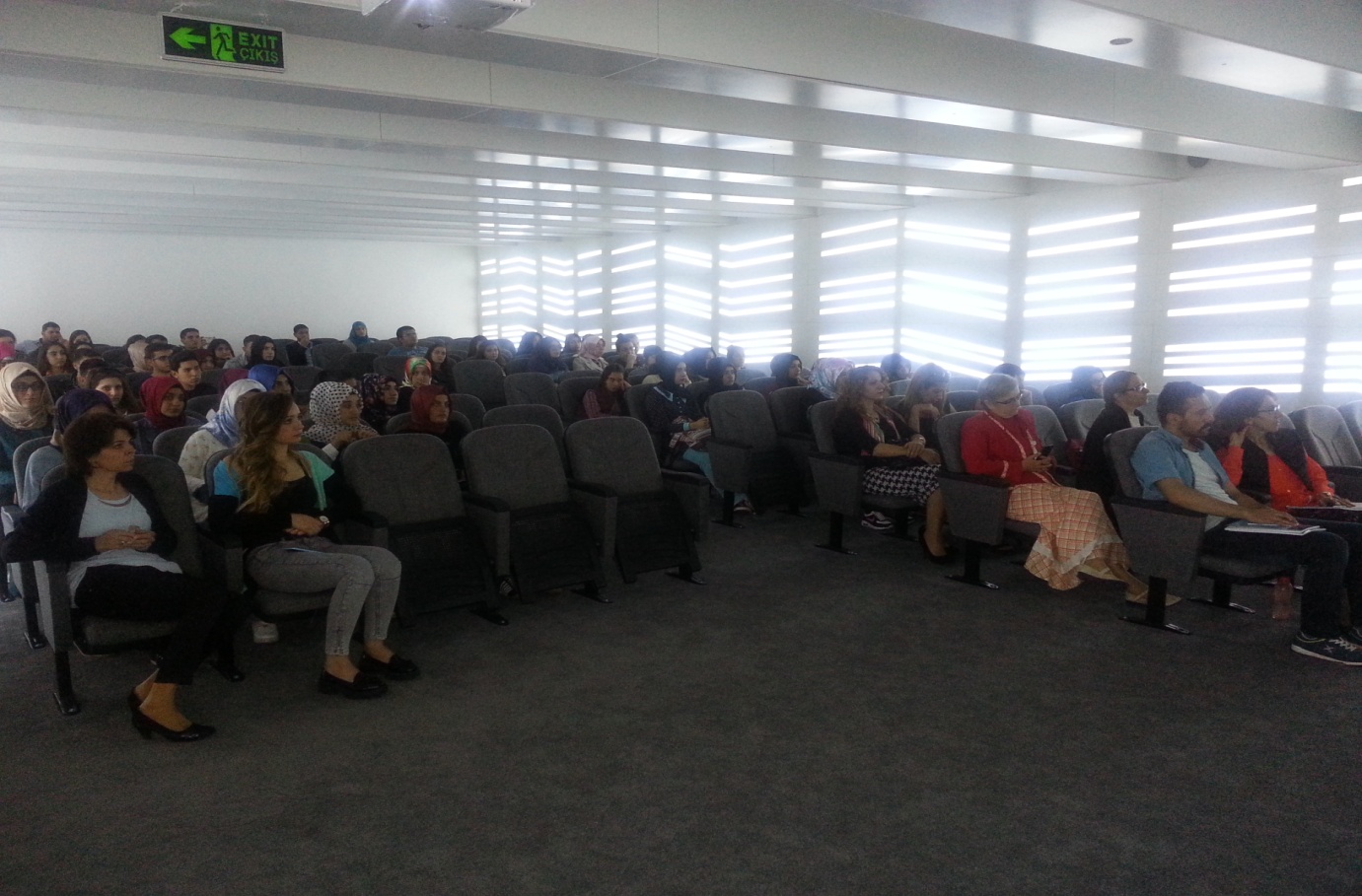 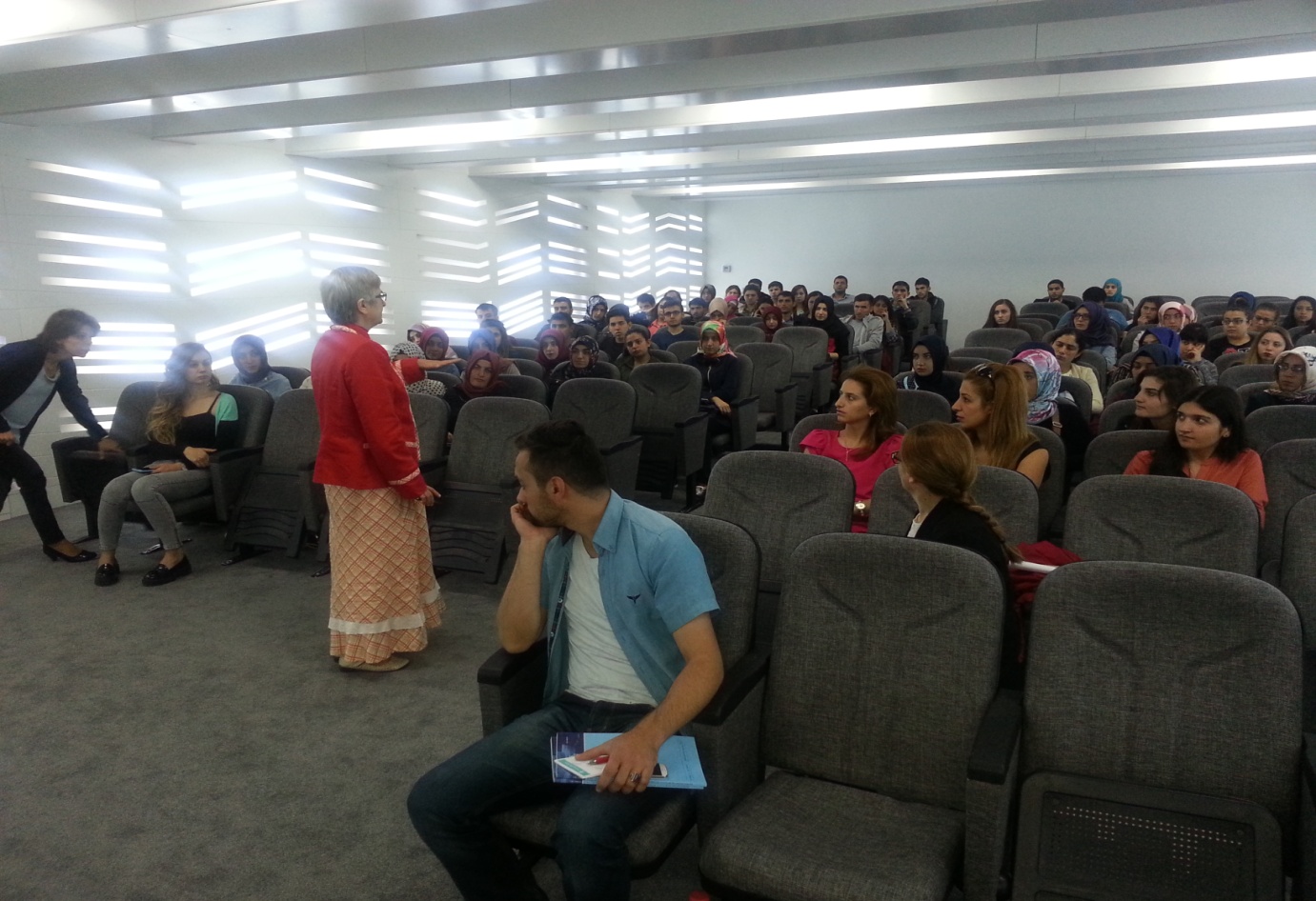 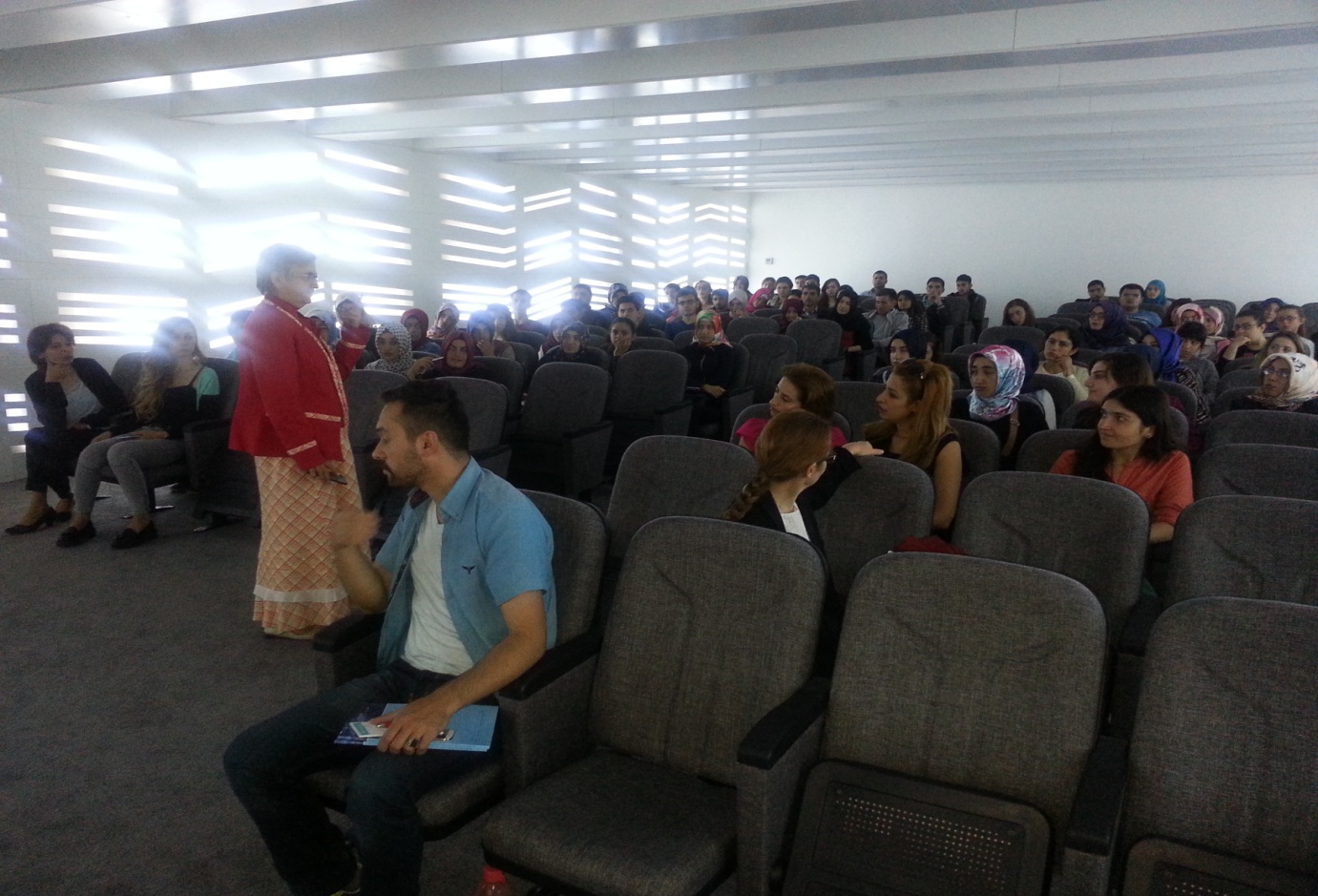 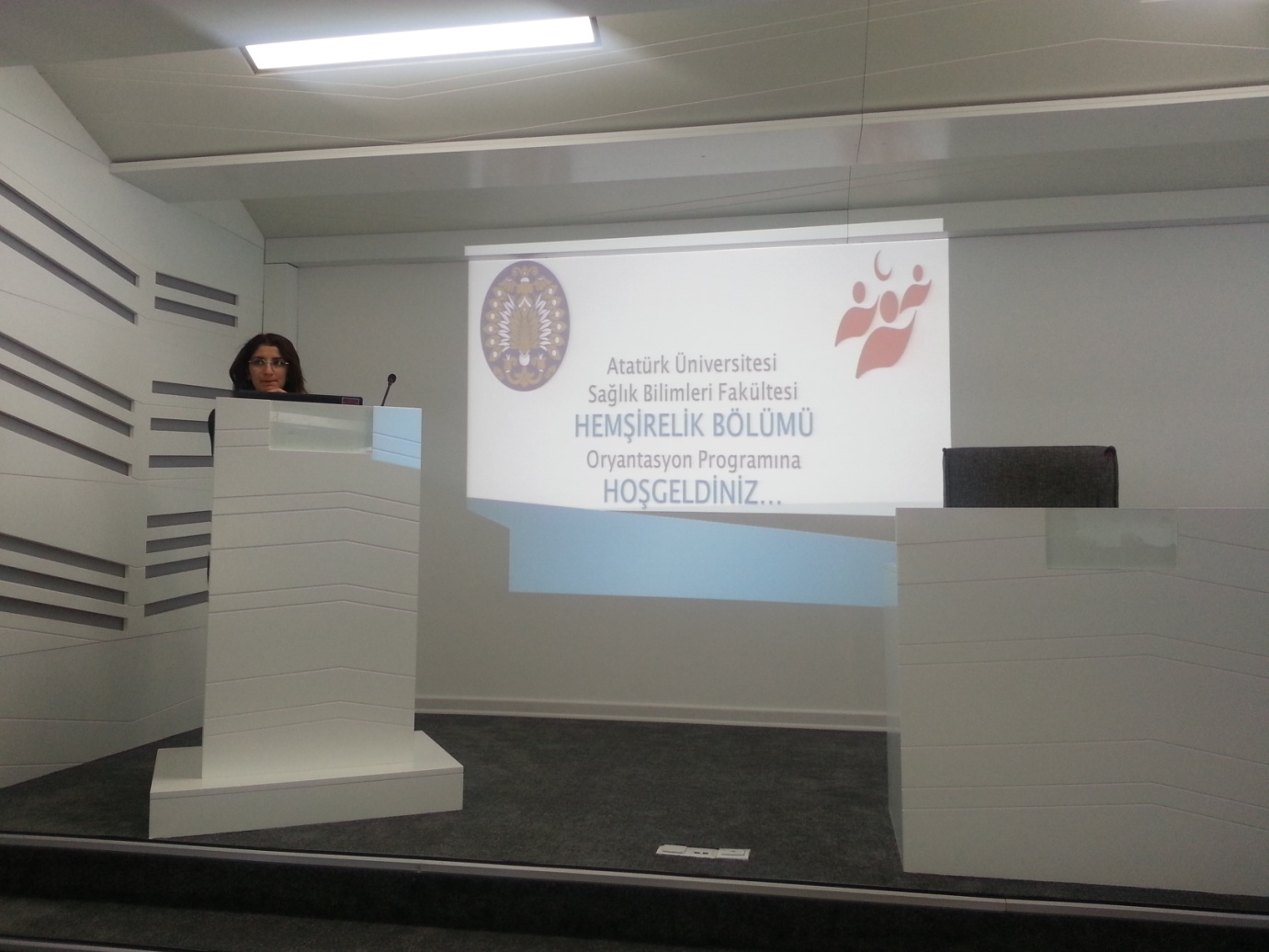 